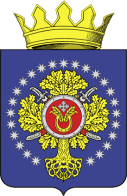 УРЮПИНСКИЙ МУНИЦИПАЛЬНЫЙ РАЙОНВОЛГОГРАДСКОЙ ОБЛАСТИУРЮПИНСКАЯ  РАЙОННАЯ  ДУМАР  Е  Ш  Е  Н  И  Е26 апреля 2023 года                       № 30/502 О признании утратившим силу решения Урюпинской районной Думы от 17 апреля 2015 года № 10/88 «О Порядке размещения сведений о доходах, расходах, об имуществе и обязательствах имущественного характера лиц, замещающих муниципальные должности в Урюпинской районной Думе, и членов их семей на официальном сайте администрации Урюпинского муниципального района Волгоградской области и предоставления этих сведений общероссийским средствам массовой информации для опубликования»        В соответствии со статьей 3 Федерального закона от 06 февраля 2023 года № 12-ФЗ «О внесении изменений в Федеральный закон «Об общих принципах организации публичной власти в субъектах Российской Федерации» и отдельные законодательные акты Российской Федерации», Урюпинская районная Дума РЕШИЛА:        1. Признать утратившими силу:         решение Урюпинской районной Думы от 17 апреля 2015 года № 10/88 «О Порядке размещения сведений о доходах, расходах, об имуществе и обязательствах имущественного характера лиц, замещающих муниципальные должности в Урюпинской районной Думе, и членов их семей на официальном сайте администрации Урюпинского муниципального района Волгоградской области и предоставления этих сведений общероссийским средствам массовой информации для опубликования»;        решение Урюпинской районной Думы от 21 марта 2016 года № 22/160 «О внесении изменений в решение Урюпинской районной Думы от 17 апреля 2015 года № 10/88 «О Порядке размещения сведений о доходах, расходах, об имуществе и обязательствах имущественного характера лиц, замещающих на постоянной основе муниципальные должности в Урюпинской районной Думе, и членов их семей на официальном сайте администрации Урюпинского муниципального района Волгоградской области и предоставления этих сведений общероссийским средствам массовой информации для опубликования»;        решение Урюпинской районной Думы от 30 октября 2017 года № 42/345 «О внесении изменений в Порядок размещения сведений о доходах, расходах, об имуществе и обязательствах имущественного характера лиц, замещающих муниципальные должности в Урюпинской районной Думе, и членов их семей на официальном сайте администрации Урюпинского муниципального района Волгоградской области и предоставления этих сведений общероссийским средствам массовой информации для опубликования, утвержденный решением Урюпинской районной Думы от 17 апреля 2015 года № 10/88»;        решение Урюпинской районной Думы от 18 мая 2022 года № 19/340         «О внесении изменения в Порядок размещения сведений о доходах, расходах, об имуществе и обязательствах имущественного характера лиц, замещающих муниципальные должности в Урюпинской районной Думе, и членов их семей на официальном сайте администрации Урюпинского муниципального района Волгоградской области и предоставления этих сведений общероссийским средствам массовой информации для опубликования, утвержденный решением Урюпинской районной Думы от 17 апреля 2015 года № 10/88».        2. Настоящее решение вступает в силу со дня его принятия и подлежит опубликованию в информационном бюллетене администрации Урюпинского муниципального района «Районные ведомости».              ПредседательУрюпинской районной Думы                                                   Т.Е. Матыкина